Publicado en Madrid el 18/01/2024 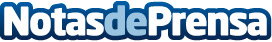 La cadena de yogur helado smöoy inicia 2024 elevando sus objetivos de innovación y expansiónA nivel nacional, fija Andalucía, Cataluña y Comunidad Valenciana como zonas de expansión prioritaria. Fuera de nuestras fronteras continuará creciendo a través de acuerdos de Master Franquicia en el Sudeste asiático y potenciará su presencia en el continente africano
Datos de contacto:Pura De ROJASALLEGRA COMUNICACION+34619983310Nota de prensa publicada en: https://www.notasdeprensa.es/la-cadena-de-yogur-helado-smooy-inicia-2024 Categorias: Franquicias Gastronomía Madrid Emprendedores Restauración Consumo http://www.notasdeprensa.es